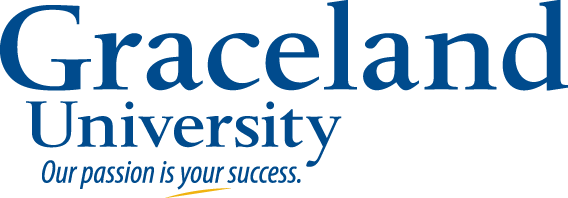 2014-2015Bachelor of Arts (B.A.) Degree:Art StudioBachelor of Arts (B.A.) Degree:Art StudioThe BA in Studio Art is designed to develop the student’s consciousness of aesthetic and ideological aspects of art and its relationship to life. The degree also assists students in the realization of personal ideas, artmaking skills and imagery. The BA is oriented toward a general and broad immersion in the field. Studio courses are supplemented with studies in art history, and electives from other areas on campus.The BA in Studio Art is designed to develop the student’s consciousness of aesthetic and ideological aspects of art and its relationship to life. The degree also assists students in the realization of personal ideas, artmaking skills and imagery. The BA is oriented toward a general and broad immersion in the field. Studio courses are supplemented with studies in art history, and electives from other areas on campus.The BA in Studio Art is designed to develop the student’s consciousness of aesthetic and ideological aspects of art and its relationship to life. The degree also assists students in the realization of personal ideas, artmaking skills and imagery. The BA is oriented toward a general and broad immersion in the field. Studio courses are supplemented with studies in art history, and electives from other areas on campus.The BA in Studio Art is designed to develop the student’s consciousness of aesthetic and ideological aspects of art and its relationship to life. The degree also assists students in the realization of personal ideas, artmaking skills and imagery. The BA is oriented toward a general and broad immersion in the field. Studio courses are supplemented with studies in art history, and electives from other areas on campus.The BA in Studio Art is designed to develop the student’s consciousness of aesthetic and ideological aspects of art and its relationship to life. The degree also assists students in the realization of personal ideas, artmaking skills and imagery. The BA is oriented toward a general and broad immersion in the field. Studio courses are supplemented with studies in art history, and electives from other areas on campus.The BA in Studio Art is designed to develop the student’s consciousness of aesthetic and ideological aspects of art and its relationship to life. The degree also assists students in the realization of personal ideas, artmaking skills and imagery. The BA is oriented toward a general and broad immersion in the field. Studio courses are supplemented with studies in art history, and electives from other areas on campus.The BA in Studio Art is designed to develop the student’s consciousness of aesthetic and ideological aspects of art and its relationship to life. The degree also assists students in the realization of personal ideas, artmaking skills and imagery. The BA is oriented toward a general and broad immersion in the field. Studio courses are supplemented with studies in art history, and electives from other areas on campus.Courses in BOLD are required by this majorCourses in regular type are to fulfill general education requirements and DO NOT have to be taken the specific semester stated.Courses in ITALIC are strongly recommendedALSO REQUIRED FOR GRADUATION124 credit hours2 Winter Terms39 Upper division credits2.00 GPACompletion of all major & gen ed requirementsBachelor of Arts (B.A.) Degree:Art StudioBachelor of Arts (B.A.) Degree:Art StudioThe BA in Studio Art is designed to develop the student’s consciousness of aesthetic and ideological aspects of art and its relationship to life. The degree also assists students in the realization of personal ideas, artmaking skills and imagery. The BA is oriented toward a general and broad immersion in the field. Studio courses are supplemented with studies in art history, and electives from other areas on campus.The BA in Studio Art is designed to develop the student’s consciousness of aesthetic and ideological aspects of art and its relationship to life. The degree also assists students in the realization of personal ideas, artmaking skills and imagery. The BA is oriented toward a general and broad immersion in the field. Studio courses are supplemented with studies in art history, and electives from other areas on campus.The BA in Studio Art is designed to develop the student’s consciousness of aesthetic and ideological aspects of art and its relationship to life. The degree also assists students in the realization of personal ideas, artmaking skills and imagery. The BA is oriented toward a general and broad immersion in the field. Studio courses are supplemented with studies in art history, and electives from other areas on campus.The BA in Studio Art is designed to develop the student’s consciousness of aesthetic and ideological aspects of art and its relationship to life. The degree also assists students in the realization of personal ideas, artmaking skills and imagery. The BA is oriented toward a general and broad immersion in the field. Studio courses are supplemented with studies in art history, and electives from other areas on campus.The BA in Studio Art is designed to develop the student’s consciousness of aesthetic and ideological aspects of art and its relationship to life. The degree also assists students in the realization of personal ideas, artmaking skills and imagery. The BA is oriented toward a general and broad immersion in the field. Studio courses are supplemented with studies in art history, and electives from other areas on campus.The BA in Studio Art is designed to develop the student’s consciousness of aesthetic and ideological aspects of art and its relationship to life. The degree also assists students in the realization of personal ideas, artmaking skills and imagery. The BA is oriented toward a general and broad immersion in the field. Studio courses are supplemented with studies in art history, and electives from other areas on campus.The BA in Studio Art is designed to develop the student’s consciousness of aesthetic and ideological aspects of art and its relationship to life. The degree also assists students in the realization of personal ideas, artmaking skills and imagery. The BA is oriented toward a general and broad immersion in the field. Studio courses are supplemented with studies in art history, and electives from other areas on campus.Courses in BOLD are required by this majorCourses in regular type are to fulfill general education requirements and DO NOT have to be taken the specific semester stated.Courses in ITALIC are strongly recommendedALSO REQUIRED FOR GRADUATION124 credit hours2 Winter Terms39 Upper division credits2.00 GPACompletion of all major & gen ed requirementsFirst Year Fall(consider a WT)GE GoalGE GoalSem HoursDate MetFirst Year SpringGE GoalSem HoursDate MetCourses in BOLD are required by this majorCourses in regular type are to fulfill general education requirements and DO NOT have to be taken the specific semester stated.Courses in ITALIC are strongly recommendedALSO REQUIRED FOR GRADUATION124 credit hours2 Winter Terms39 Upper division credits2.00 GPACompletion of all major & gen ed requirementsARTS1100 Design Prin.2a2a3ARTS1200 Artists & Materials3Courses in BOLD are required by this majorCourses in regular type are to fulfill general education requirements and DO NOT have to be taken the specific semester stated.Courses in ITALIC are strongly recommendedALSO REQUIRED FOR GRADUATION124 credit hours2 Winter Terms39 Upper division credits2.00 GPACompletion of all major & gen ed requirementsENGL1410 Modern Rhetoric ORENGL1440 English Honors3c3c3ARTS2250 Painting3Courses in BOLD are required by this majorCourses in regular type are to fulfill general education requirements and DO NOT have to be taken the specific semester stated.Courses in ITALIC are strongly recommendedALSO REQUIRED FOR GRADUATION124 credit hours2 Winter Terms39 Upper division credits2.00 GPACompletion of all major & gen ed requirementsENGL1410 Modern Rhetoric ORENGL1440 English Honors3c3c3Natural Science      1a3Courses in BOLD are required by this majorCourses in regular type are to fulfill general education requirements and DO NOT have to be taken the specific semester stated.Courses in ITALIC are strongly recommendedALSO REQUIRED FOR GRADUATION124 credit hours2 Winter Terms39 Upper division credits2.00 GPACompletion of all major & gen ed requirementsARTS1230 Drawing3Speech Communication3b3Courses in BOLD are required by this majorCourses in regular type are to fulfill general education requirements and DO NOT have to be taken the specific semester stated.Courses in ITALIC are strongly recommendedALSO REQUIRED FOR GRADUATION124 credit hours2 Winter Terms39 Upper division credits2.00 GPACompletion of all major & gen ed requirementsINTD1100 Critical Thinking in Arts & Sciences*3MATH1250 Informal Geometry3a3Courses in BOLD are required by this majorCourses in regular type are to fulfill general education requirements and DO NOT have to be taken the specific semester stated.Courses in ITALIC are strongly recommendedALSO REQUIRED FOR GRADUATION124 credit hours2 Winter Terms39 Upper division credits2.00 GPACompletion of all major & gen ed requirementsINTD1100 Critical Thinking in Arts & Sciences*3Courses in BOLD are required by this majorCourses in regular type are to fulfill general education requirements and DO NOT have to be taken the specific semester stated.Courses in ITALIC are strongly recommendedALSO REQUIRED FOR GRADUATION124 credit hours2 Winter Terms39 Upper division credits2.00 GPACompletion of all major & gen ed requirementsMathematics      3a3aCourses in BOLD are required by this majorCourses in regular type are to fulfill general education requirements and DO NOT have to be taken the specific semester stated.Courses in ITALIC are strongly recommendedALSO REQUIRED FOR GRADUATION124 credit hours2 Winter Terms39 Upper division credits2.00 GPACompletion of all major & gen ed requirementsTotal HoursTotal HoursCourses in BOLD are required by this majorCourses in regular type are to fulfill general education requirements and DO NOT have to be taken the specific semester stated.Courses in ITALIC are strongly recommendedALSO REQUIRED FOR GRADUATION124 credit hours2 Winter Terms39 Upper division credits2.00 GPACompletion of all major & gen ed requirementsNotes:      Notes:      Notes:      Notes:      Notes:      Notes:      Notes:      Notes:      Notes:      Courses in BOLD are required by this majorCourses in regular type are to fulfill general education requirements and DO NOT have to be taken the specific semester stated.Courses in ITALIC are strongly recommendedALSO REQUIRED FOR GRADUATION124 credit hours2 Winter Terms39 Upper division credits2.00 GPACompletion of all major & gen ed requirementsSecond Year Fall(consider a WT)GE GoalGE GoalSemHoursDate MetSecond Year SpringGE GoalSem HoursDate MetCourses in BOLD are required by this majorCourses in regular type are to fulfill general education requirements and DO NOT have to be taken the specific semester stated.Courses in ITALIC are strongly recommendedALSO REQUIRED FOR GRADUATION124 credit hours2 Winter Terms39 Upper division credits2.00 GPACompletion of all major & gen ed requirementsARTS3240 Ceramics3ARTS3280 Sculpture+ (even spring)3Courses in BOLD are required by this majorCourses in regular type are to fulfill general education requirements and DO NOT have to be taken the specific semester stated.Courses in ITALIC are strongly recommendedALSO REQUIRED FOR GRADUATION124 credit hours2 Winter Terms39 Upper division credits2.00 GPACompletion of all major & gen ed requirementsARTS2300 Art Hist. : Ancient to Medieval443ARTS2310 Art Hist: Ren. To Modern3Courses in BOLD are required by this majorCourses in regular type are to fulfill general education requirements and DO NOT have to be taken the specific semester stated.Courses in ITALIC are strongly recommendedALSO REQUIRED FOR GRADUATION124 credit hours2 Winter Terms39 Upper division credits2.00 GPACompletion of all major & gen ed requirementsHLTH1300 Lifetime Health/Fitness Lab3f3f2History/Political Science      1b3Courses in BOLD are required by this majorCourses in regular type are to fulfill general education requirements and DO NOT have to be taken the specific semester stated.Courses in ITALIC are strongly recommendedALSO REQUIRED FOR GRADUATION124 credit hours2 Winter Terms39 Upper division credits2.00 GPACompletion of all major & gen ed requirementsPE Activity      3f3f1Elective      3Courses in BOLD are required by this majorCourses in regular type are to fulfill general education requirements and DO NOT have to be taken the specific semester stated.Courses in ITALIC are strongly recommendedALSO REQUIRED FOR GRADUATION124 credit hours2 Winter Terms39 Upper division credits2.00 GPACompletion of all major & gen ed requirementsSocial/Behavioral Science      1c1c3Humanities      2b3Courses in BOLD are required by this majorCourses in regular type are to fulfill general education requirements and DO NOT have to be taken the specific semester stated.Courses in ITALIC are strongly recommendedALSO REQUIRED FOR GRADUATION124 credit hours2 Winter Terms39 Upper division credits2.00 GPACompletion of all major & gen ed requirementsElective      3Humanities      2b3Courses in BOLD are required by this majorCourses in regular type are to fulfill general education requirements and DO NOT have to be taken the specific semester stated.Courses in ITALIC are strongly recommendedALSO REQUIRED FOR GRADUATION124 credit hours2 Winter Terms39 Upper division credits2.00 GPACompletion of all major & gen ed requirementsTotal HoursTotal HoursCourses in BOLD are required by this majorCourses in regular type are to fulfill general education requirements and DO NOT have to be taken the specific semester stated.Courses in ITALIC are strongly recommendedALSO REQUIRED FOR GRADUATION124 credit hours2 Winter Terms39 Upper division credits2.00 GPACompletion of all major & gen ed requirementsNotes:      	Notes:      	Notes:      	Notes:      	Notes:      	Notes:      	Notes:      	Notes:      	Notes:      	Courses in BOLD are required by this majorCourses in regular type are to fulfill general education requirements and DO NOT have to be taken the specific semester stated.Courses in ITALIC are strongly recommendedALSO REQUIRED FOR GRADUATION124 credit hours2 Winter Terms39 Upper division credits2.00 GPACompletion of all major & gen ed requirementsThird Year Fall(check your degree audit!)GE GoalGE GoalSemHoursDate MetThird Year SpringGE GoalSem HoursDate Met* See Catalog for specific information+denotes courses offered only every other yearARTS3200 The Printed Image3ARTS3100 Modern to Cont. Art Hist3* See Catalog for specific information+denotes courses offered only every other yearElective      Elective      3* See Catalog for specific information+denotes courses offered only every other yearARTS2400 Ethics in Art3e3e3ENGL3XXX Advanced Comp      3d3* See Catalog for specific information+denotes courses offered only every other yearGen ed requirement**1d1d3ARTS3260 Experimental Media & Processes +(odd spring)3* See Catalog for specific information+denotes courses offered only every other yearElective       3Elective      3Total HoursTotal HoursNotes:      Notes:      Notes:      Notes:      Notes:      Notes:      Notes:      Notes:      Notes:      Notes:      Notes:      Notes:      Notes:      Notes:      Notes:      Notes:      Notes:      Notes:      Fourth Year Fall(apply for graduation!)GE GoalGE GoalSemHoursDate MetFourth Year SpringGE GoalSem HoursDate MetARTS3900 Topics in Art***3ARTS4700 Senior Exhibition0ARTS4500 Advance Studio Prac.3ARTS3800 Studio Research & Prac.3Elective      3Elective      3Elective      3Elective      3Elective      3Elective      3Elective      3Total HoursTotal HoursNotes:      Notes:      Notes:      Notes:      Notes:      Notes:      Notes:      Notes:      Notes:      Updated:3/27/2014Notes:      Notes:      Notes:      Notes:      Notes:      Notes:      Notes:      Notes:      Notes:      Updated:3/27/2014* Graduation requirement for all first time freshmen** One additional course from the approved list of natural sciences, history/political sciences, or social/behavioral sciences.***Students majoring in Art Studio are required to take either ARTS3900 Topics in Art OR ARTS2900 Topics in Art History. DISCLAIMER:  These plans are to be used as guides only and are subject to changes in curriculum requirements. Refer to your Graceland Catalog for complete and accurate information. The student has the ultimate responsibility for scheduling and meeting the graduation requirements.* Graduation requirement for all first time freshmen** One additional course from the approved list of natural sciences, history/political sciences, or social/behavioral sciences.***Students majoring in Art Studio are required to take either ARTS3900 Topics in Art OR ARTS2900 Topics in Art History. DISCLAIMER:  These plans are to be used as guides only and are subject to changes in curriculum requirements. Refer to your Graceland Catalog for complete and accurate information. The student has the ultimate responsibility for scheduling and meeting the graduation requirements.* Graduation requirement for all first time freshmen** One additional course from the approved list of natural sciences, history/political sciences, or social/behavioral sciences.***Students majoring in Art Studio are required to take either ARTS3900 Topics in Art OR ARTS2900 Topics in Art History. DISCLAIMER:  These plans are to be used as guides only and are subject to changes in curriculum requirements. Refer to your Graceland Catalog for complete and accurate information. The student has the ultimate responsibility for scheduling and meeting the graduation requirements.* Graduation requirement for all first time freshmen** One additional course from the approved list of natural sciences, history/political sciences, or social/behavioral sciences.***Students majoring in Art Studio are required to take either ARTS3900 Topics in Art OR ARTS2900 Topics in Art History. DISCLAIMER:  These plans are to be used as guides only and are subject to changes in curriculum requirements. Refer to your Graceland Catalog for complete and accurate information. The student has the ultimate responsibility for scheduling and meeting the graduation requirements.* Graduation requirement for all first time freshmen** One additional course from the approved list of natural sciences, history/political sciences, or social/behavioral sciences.***Students majoring in Art Studio are required to take either ARTS3900 Topics in Art OR ARTS2900 Topics in Art History. DISCLAIMER:  These plans are to be used as guides only and are subject to changes in curriculum requirements. Refer to your Graceland Catalog for complete and accurate information. The student has the ultimate responsibility for scheduling and meeting the graduation requirements.* Graduation requirement for all first time freshmen** One additional course from the approved list of natural sciences, history/political sciences, or social/behavioral sciences.***Students majoring in Art Studio are required to take either ARTS3900 Topics in Art OR ARTS2900 Topics in Art History. DISCLAIMER:  These plans are to be used as guides only and are subject to changes in curriculum requirements. Refer to your Graceland Catalog for complete and accurate information. The student has the ultimate responsibility for scheduling and meeting the graduation requirements.* Graduation requirement for all first time freshmen** One additional course from the approved list of natural sciences, history/political sciences, or social/behavioral sciences.***Students majoring in Art Studio are required to take either ARTS3900 Topics in Art OR ARTS2900 Topics in Art History. DISCLAIMER:  These plans are to be used as guides only and are subject to changes in curriculum requirements. Refer to your Graceland Catalog for complete and accurate information. The student has the ultimate responsibility for scheduling and meeting the graduation requirements.* Graduation requirement for all first time freshmen** One additional course from the approved list of natural sciences, history/political sciences, or social/behavioral sciences.***Students majoring in Art Studio are required to take either ARTS3900 Topics in Art OR ARTS2900 Topics in Art History. DISCLAIMER:  These plans are to be used as guides only and are subject to changes in curriculum requirements. Refer to your Graceland Catalog for complete and accurate information. The student has the ultimate responsibility for scheduling and meeting the graduation requirements.* Graduation requirement for all first time freshmen** One additional course from the approved list of natural sciences, history/political sciences, or social/behavioral sciences.***Students majoring in Art Studio are required to take either ARTS3900 Topics in Art OR ARTS2900 Topics in Art History. DISCLAIMER:  These plans are to be used as guides only and are subject to changes in curriculum requirements. Refer to your Graceland Catalog for complete and accurate information. The student has the ultimate responsibility for scheduling and meeting the graduation requirements.Name:      ID:     * Graduation requirement for all first time freshmen** One additional course from the approved list of natural sciences, history/political sciences, or social/behavioral sciences.***Students majoring in Art Studio are required to take either ARTS3900 Topics in Art OR ARTS2900 Topics in Art History. DISCLAIMER:  These plans are to be used as guides only and are subject to changes in curriculum requirements. Refer to your Graceland Catalog for complete and accurate information. The student has the ultimate responsibility for scheduling and meeting the graduation requirements.* Graduation requirement for all first time freshmen** One additional course from the approved list of natural sciences, history/political sciences, or social/behavioral sciences.***Students majoring in Art Studio are required to take either ARTS3900 Topics in Art OR ARTS2900 Topics in Art History. DISCLAIMER:  These plans are to be used as guides only and are subject to changes in curriculum requirements. Refer to your Graceland Catalog for complete and accurate information. The student has the ultimate responsibility for scheduling and meeting the graduation requirements.* Graduation requirement for all first time freshmen** One additional course from the approved list of natural sciences, history/political sciences, or social/behavioral sciences.***Students majoring in Art Studio are required to take either ARTS3900 Topics in Art OR ARTS2900 Topics in Art History. DISCLAIMER:  These plans are to be used as guides only and are subject to changes in curriculum requirements. Refer to your Graceland Catalog for complete and accurate information. The student has the ultimate responsibility for scheduling and meeting the graduation requirements.* Graduation requirement for all first time freshmen** One additional course from the approved list of natural sciences, history/political sciences, or social/behavioral sciences.***Students majoring in Art Studio are required to take either ARTS3900 Topics in Art OR ARTS2900 Topics in Art History. DISCLAIMER:  These plans are to be used as guides only and are subject to changes in curriculum requirements. Refer to your Graceland Catalog for complete and accurate information. The student has the ultimate responsibility for scheduling and meeting the graduation requirements.* Graduation requirement for all first time freshmen** One additional course from the approved list of natural sciences, history/political sciences, or social/behavioral sciences.***Students majoring in Art Studio are required to take either ARTS3900 Topics in Art OR ARTS2900 Topics in Art History. DISCLAIMER:  These plans are to be used as guides only and are subject to changes in curriculum requirements. Refer to your Graceland Catalog for complete and accurate information. The student has the ultimate responsibility for scheduling and meeting the graduation requirements.* Graduation requirement for all first time freshmen** One additional course from the approved list of natural sciences, history/political sciences, or social/behavioral sciences.***Students majoring in Art Studio are required to take either ARTS3900 Topics in Art OR ARTS2900 Topics in Art History. DISCLAIMER:  These plans are to be used as guides only and are subject to changes in curriculum requirements. Refer to your Graceland Catalog for complete and accurate information. The student has the ultimate responsibility for scheduling and meeting the graduation requirements.* Graduation requirement for all first time freshmen** One additional course from the approved list of natural sciences, history/political sciences, or social/behavioral sciences.***Students majoring in Art Studio are required to take either ARTS3900 Topics in Art OR ARTS2900 Topics in Art History. DISCLAIMER:  These plans are to be used as guides only and are subject to changes in curriculum requirements. Refer to your Graceland Catalog for complete and accurate information. The student has the ultimate responsibility for scheduling and meeting the graduation requirements.* Graduation requirement for all first time freshmen** One additional course from the approved list of natural sciences, history/political sciences, or social/behavioral sciences.***Students majoring in Art Studio are required to take either ARTS3900 Topics in Art OR ARTS2900 Topics in Art History. DISCLAIMER:  These plans are to be used as guides only and are subject to changes in curriculum requirements. Refer to your Graceland Catalog for complete and accurate information. The student has the ultimate responsibility for scheduling and meeting the graduation requirements.* Graduation requirement for all first time freshmen** One additional course from the approved list of natural sciences, history/political sciences, or social/behavioral sciences.***Students majoring in Art Studio are required to take either ARTS3900 Topics in Art OR ARTS2900 Topics in Art History. DISCLAIMER:  These plans are to be used as guides only and are subject to changes in curriculum requirements. Refer to your Graceland Catalog for complete and accurate information. The student has the ultimate responsibility for scheduling and meeting the graduation requirements.* Graduation requirement for all first time freshmen** One additional course from the approved list of natural sciences, history/political sciences, or social/behavioral sciences.***Students majoring in Art Studio are required to take either ARTS3900 Topics in Art OR ARTS2900 Topics in Art History. DISCLAIMER:  These plans are to be used as guides only and are subject to changes in curriculum requirements. Refer to your Graceland Catalog for complete and accurate information. The student has the ultimate responsibility for scheduling and meeting the graduation requirements.* Graduation requirement for all first time freshmen** One additional course from the approved list of natural sciences, history/political sciences, or social/behavioral sciences.***Students majoring in Art Studio are required to take either ARTS3900 Topics in Art OR ARTS2900 Topics in Art History. DISCLAIMER:  These plans are to be used as guides only and are subject to changes in curriculum requirements. Refer to your Graceland Catalog for complete and accurate information. The student has the ultimate responsibility for scheduling and meeting the graduation requirements.* Graduation requirement for all first time freshmen** One additional course from the approved list of natural sciences, history/political sciences, or social/behavioral sciences.***Students majoring in Art Studio are required to take either ARTS3900 Topics in Art OR ARTS2900 Topics in Art History. DISCLAIMER:  These plans are to be used as guides only and are subject to changes in curriculum requirements. Refer to your Graceland Catalog for complete and accurate information. The student has the ultimate responsibility for scheduling and meeting the graduation requirements.* Graduation requirement for all first time freshmen** One additional course from the approved list of natural sciences, history/political sciences, or social/behavioral sciences.***Students majoring in Art Studio are required to take either ARTS3900 Topics in Art OR ARTS2900 Topics in Art History. DISCLAIMER:  These plans are to be used as guides only and are subject to changes in curriculum requirements. Refer to your Graceland Catalog for complete and accurate information. The student has the ultimate responsibility for scheduling and meeting the graduation requirements.* Graduation requirement for all first time freshmen** One additional course from the approved list of natural sciences, history/political sciences, or social/behavioral sciences.***Students majoring in Art Studio are required to take either ARTS3900 Topics in Art OR ARTS2900 Topics in Art History. DISCLAIMER:  These plans are to be used as guides only and are subject to changes in curriculum requirements. Refer to your Graceland Catalog for complete and accurate information. The student has the ultimate responsibility for scheduling and meeting the graduation requirements.* Graduation requirement for all first time freshmen** One additional course from the approved list of natural sciences, history/political sciences, or social/behavioral sciences.***Students majoring in Art Studio are required to take either ARTS3900 Topics in Art OR ARTS2900 Topics in Art History. DISCLAIMER:  These plans are to be used as guides only and are subject to changes in curriculum requirements. Refer to your Graceland Catalog for complete and accurate information. The student has the ultimate responsibility for scheduling and meeting the graduation requirements.* Graduation requirement for all first time freshmen** One additional course from the approved list of natural sciences, history/political sciences, or social/behavioral sciences.***Students majoring in Art Studio are required to take either ARTS3900 Topics in Art OR ARTS2900 Topics in Art History. DISCLAIMER:  These plans are to be used as guides only and are subject to changes in curriculum requirements. Refer to your Graceland Catalog for complete and accurate information. The student has the ultimate responsibility for scheduling and meeting the graduation requirements.* Graduation requirement for all first time freshmen** One additional course from the approved list of natural sciences, history/political sciences, or social/behavioral sciences.***Students majoring in Art Studio are required to take either ARTS3900 Topics in Art OR ARTS2900 Topics in Art History. DISCLAIMER:  These plans are to be used as guides only and are subject to changes in curriculum requirements. Refer to your Graceland Catalog for complete and accurate information. The student has the ultimate responsibility for scheduling and meeting the graduation requirements.* Graduation requirement for all first time freshmen** One additional course from the approved list of natural sciences, history/political sciences, or social/behavioral sciences.***Students majoring in Art Studio are required to take either ARTS3900 Topics in Art OR ARTS2900 Topics in Art History. DISCLAIMER:  These plans are to be used as guides only and are subject to changes in curriculum requirements. Refer to your Graceland Catalog for complete and accurate information. The student has the ultimate responsibility for scheduling and meeting the graduation requirements.